VSTUPNÍ ČÁSTNázev komplexní úlohy/projektuPísemná komunikace v anglickém jazyce (formální a neformální písemnosti)Kód úlohyCJ-u-4/AC77Využitelnost komplexní úlohyKategorie dosaženého vzděláníM (EQF úroveň 4)Vzdělávací oblastiCJ - Cizí jazykyVazba na vzdělávací modul(y)ŠkolaGymnázium a Střední odborná škola, Rokycany, Mládežníků 1115, Mládežníků, RokycanyKlíčové kompetenceDatum vytvoření03. 10. 2019 16:50Délka/časová náročnost - Odborné vzděláváníDélka/časová náročnost - Všeobecné vzdělávání12Poznámka k délce úlohyRočník(y)3. ročník, 4. ročníkŘešení úlohyindividuální, skupinovéDoporučený počet žáků1Charakteristika/anotaceKomplexní úloha slouží k rozšíření vědomostí a dovedností nabytých v průběhu studia v rámci českého jazyka, cizího jazyka a dotčených odborných předmětů. Cílem je systematizovat dosavadní vědomosti z oblasti písemné komunikace a upevnit je pomocí teoretických a praktických úkolů. Žáci si osvojí danou terminologii v cílovém jazyce, seznámí se s formálními náležitostmi jednotlivých písemných útvarů, naučí se rozlišovat a aktivně používat formální a neformální stránku jazyka, budou schopni vypracovat formální a neformálního texty různého rozsahu. Úloha je primárně určena pro žáky 3. a 4. ročníku ekonomického lycea, slouží jako příprava pro budoucí profesi a zároveň také jako příprava k maturitní zkoušce. (Bez přesahu do odborných předmětů ji lze také využít jako obecnou přípravu pro písemnou část maturitní zkoušky u všeobecných či jinak profesně zaměřených oborů.) Žáci využijí znalostí z českého jazyka a z odborných předmětů elektronická a písemná komunikace a informatika.JÁDRO ÚLOHYOčekávané výsledky učeníŽák:rozlišuje mezi formálním a neformálním jazykemprodukuje texty formálního a neformální charakterunáležitě užívá fixní fráze a spojovací výrazy typické pro formální i neformální písemný projevumí pracovat s překladovým slovníkem užívá očekávanou slovní zásobu a gramatikuvhodně strukturuje text používá odpovídající formální náležitosti a dodržuje grafický vzhled pro konkrétní písemný útvarvypracovává písemnosti krátkého rozsahu jako je pozvánka, omluva, návod, vzkaz atd.vypracovává písemnosti dlouhého rozsahu jako je osobní dopis, článek, žádost, reklamace atd.aktivně využívá poznatků a dovedností z dalších předmětů pro splnění zadané prácepracuje s elektronickými zdrojisamostatně řeší zadané úkolyaplikuje teoretické poznatky v praxiSpecifikace hlavních učebních činností žáků/aktivit projektu vč. doporučeného časového rozvrhuMetodická doporučeníÚloha se skládá z následujících dílčích kroků:1. dílčí částžáci jsou vyzváni, aby ve dvojicích sepsali v časovém limitu co nejvíce druhů písemných útvarůnásledně je musejí roztřídit do dvou kategorií: formální a neformální písemnostispolečně formulují rozdíly mezi formální a neformální korespondencí na dataprojektoru jsou jim promítnuty 2 dopisy – formální a neformální, žáci v nich vyhledávají typické náležitosti pro ten který útvar (zaměřují se na typické fráze, gramatickou strukturu, větnou stavbu atd.)  2. dílčí částžáci společně vytvoří seznam minimálně 8 příkladů neformální písemné komunikace zahrnující texty krátkého i dlouhého rozsahuvyučující vybere 5–6 příkladů těchto textů a vyzve žáky, aby s pomocí internetového vyhledávače našli ukázky vybraných textůnásledně žáci pojmenovávají charakteristické rysy zadaných typů písemných útvarů3. dílčí částžáci společně vytvoří seznam minimálně 8 příkladů formální písemné komunikace zahrnující texty krátkého i dlouhého rozsahuvyučující vybere 5–6 příkladů těchto textů a vyzve žáky, aby s pomocí internetového vyhledávače našli ukázky vybraných textůnásledně žáci pojmenovávají charakteristické rysy zadaných typů písemných útvarůnakonec vyplňují pracovní list zaměřený na druhy obchodních dopisů4. dílčí částžáci společně vyjmenují části dopisu, které znajínásledně na internetu vyhledají jednu typickou ukázku formálního dopisu a jednu typickou ukázku neformálního dopisu poté s pomocí vyhledaných ukázek vyplní pracovní list, který je seznámí s cílovou terminologiínakonec nakreslí zjednodušené schéma dopisu formálního i neformálního a pojmenují v něm jednotlivé části 5. dílčí částžákům jsou na dataprojektoru promítnuty dva dopisy – formální a neformálnínejprve si společně zopakují pojmenování jednotlivých částí dopisůpoté jsou vyzvání, aby ve dvojici z každého typu dopisu vypsali: oslovení, úvodní a závěrečné fráze, pozdrav a další ustálené obratynásledně s pomocí učebnic nebo internetu vypisují ke každé z výše uvedených kategorií další příkladyna závěr s vyučujícím zkontrolují správnost vyhledaných frází6. dílčí částžákům je zadán shrnující test ověřující cílovou slovní zásobuvychází z pracovních listů v 1., 3. a 4. dílčí částičas na řešení testu je 25 minutžáci pracují samostatně bez použití slovníku7. dílčí částžákům je na dataprojektoru v rámci opakování promítnuto několik typů nejběžnějších krátkých písemných útvarů, např. pohlednice, vzkaz, omluva  následně mají za úkol cvičně zpracovat na PC dva krátké písemné útvary dle zadání, které odpovídá maturitním kritériím8. dílčí částžákům je na dataprojektoru v rámci opakování promítnuto několik typů nejběžnějších dlouhých písemných útvarů, např. žádost, osobní dopis, reklamacenásledně mají za úkol cvičně zpracovat na PC jeden dlouhý písemný útvar dle zadání, které odpovídá maturitním kritériím9. dílčí částžáci společně diskutují o úloze životopisu a motivačního dopisu v běžném životěnásledně ve dvojicích sepisují kategorie, které jsou obvyklou součástí životopisupoté jsou vyzváni, aby na internetu vyhledali dva až tři ukázkové životopisy a srovnali jejich obsah a strukturus vyučujícím společně shrnou hlavní zásady tvorby životopisunásledně je jim na dataprojektoru promítnut ukázkový motivační dopis, žáci na základě ukázky obecně charakterizují typické rysy tohoto druhu dopisu na závěr pro srovnání vyhledají na internetu další ukázku motivačního dopisu 10. dílčí částžákům jsou představeny nástroje textového editoru pro tvorbu životopisupoté dle zadání vytvoří na PC cvičný strukturovaný životopis 11. dílčí část žáci mají za úkol vytvořit dva krátké písemné útvary dle maturitních kritériík dispozici mají slovník čas na řešení úkolu je 40 minut12. dílčí část žáci mají za úkol vytvořit jeden dlouhý písemný útvar dle maturitních kritériík dispozici mají slovník čas na řešení úkolu je 40 minutZpůsob realizaceteoreticko-praktická úloha, součást přípravy k maturitní zkoušcemísto realizace: počítačová učebna, učebna s dataprojektoremPomůckyučební pomůcky učitele: pracovní listytištěné zdroje a on-line materiályzadání testuučební pomůcky potřebné pro žáka:psací potřebypřekladový slovník AJ-ČJ/ČJ-AJelektronické zdrojetechnické vybavení: počítače s internetovým připojenímprogram pro tvorbu textových dokumentůdataprojektorkopírkaVÝSTUPNÍ ČÁSTPopis a kvantifikace všech plánovaných výstupů1. dílčí část žáci vypracují seznam příkladů formálních a neformálních písemnostížáci vyplní pracovní list týkající se rozdílů mezi formálním a neformálním jazykem v písemném styku 2. dílčí část žáci sepíší seznam příkladů neformální korespondence na základě ukázek jsou schopni vyjmenovat charakteristické rysy zadaných druhů písemných útvarů3. dílčí část žáci sepíší seznam příkladů formální korespondence na základě ukázek jsou schopni vyjmenovat charakteristické rysy zadaných druhů písemných útvarůžáci vyplní pracovní list týkající se typů obchodních dopisů 4. dílčí část žáci vyplní pracovní list, který je seznámí s terminologií užívanou pro pojmenování částí formálního a neformálního dopisužáci si procvičí osvojenou slovní zásobu při tvorbě schématu dopisu formálního i neformálního charakteru5. dílčí část žáci vypíší ze zadaných písemností oslovení, úvodní a závěrečné fráze, pozdrav a další ustálené obraty6. dílčí část žáci vyplní test ověřující cílovou slovní zásobu7. dílčí část žáci vypracují dva cvičné krátké písemné útvary8. dílčí část žáci vypracují jeden cvičný dlouhý písemný útvar9. dílčí část žáci sepíší seznam základních kategorií patřících do životopisu žáci na základě ukázky vyjmenují charakteristické rysy motivačního dopisu10. dílčí částžáci vypracují cvičný životopis11. dílčí částžáci vypracují 1. část závěrečné práce – dva krátké písemné útvary12. dílčí částžáci vypracují 2. část závěrečné práce – jeden dlouhý písemný útvarKritéria hodnoceníDoporučené hodnocení pro testovou část:100–90 %   výborný89–76 %   chvalitebný75–60 %   dobrý59–46 %   dostatečný45–0 %   nedostatečnýDoporučené hodnocení jednotlivých písemných prací:splnění zadání (typ písemnosti, rozsah, požadované informace)  organizace a návaznost textu (odstavce, spojovací výrazy) slovní zásoba (správnost a rozsah)gramatika (správnost a rozsah)Každé ze čtyř kritérií je hodnoceno 3 body, výsledná škála:12–11   výborný10–9   chvalitebný    8–7   dobrý6   dostatečný5–0   nedostatečnýÚloha je splněna, pokud žák úspěšně splní obě části závěrečné písemné práce.Doporučená literaturaJazykové učebnice běžně užívané ve výuce, např. edice Real Life nakladatelství Longman. Učebnice pro maturitní přípravu, např. Maturita v pohodě nakl. Taktik, New Maturita Activator nakl. Longman.PoznámkyÚloha je určena pro řešení:individuální: 6., 11. a 12. dílčí část úlohy skupinové: 1.–5. a 7.–10. dílčí část úlohy (společná diskuze a řešení problému)Jazyková úroveň B1Časová náročnost se odvíjí od počtu studentů ve skupině a od jejich aktuální jazykové úrovně. Doporučuje se vhodný výběr textů vzhledem k danému oboru a ročníku vzdělávání.Obsahové upřesněníVV - Všeobecné vzděláváníPřílohyDokumentace-z-overovani-KU.docxMateriál vznikl v rámci projektu Modernizace odborného vzdělávání (MOV), který byl spolufinancován z Evropských strukturálních a investičních fondů a jehož realizaci zajišťoval Národní pedagogický institut České republiky. Autorem materiálu a všech jeho částí, není-li uvedeno jinak, je Alena Janurová. Creative Commons CC BY SA 4.0 – Uveďte původ – Zachovejte licenci 4.0 Mezinárodní.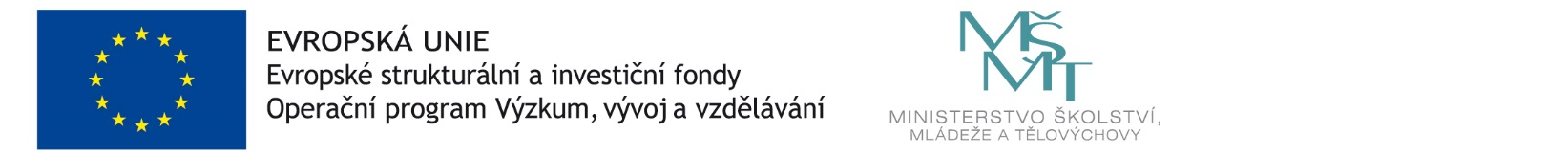 